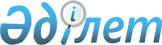 О признании утратившим силу приказа Председателя Комитета по статистике Министерства национальной экономики Республики Казахстан от 17 июня 2015 года № 93 "Об утверждении статистических форм общегосударственного статистического наблюдения по статистике кластерного обследования по некоторым показателям в Республике Казахстан и инструкцию по их заполнению"Приказ Председателя Комитета по статистике Министерства национальной экономики Республики Казахстан от 22 сентября 2016 года № 216

      В соответствии с подпунктом 4) пункта 2 статьи 46 Закона Республики Казахстан от 6 апреля 2016 года «О правовых актах», ПРИКАЗЫВАЮ:



      1. Признать утратившим силу приказ Председателя Комитета по статистике Министерства национальной экономики Республики Казахстан от 17 июня 2015 года № 93 «Об утверждении статистических форм общегосударственного статистического наблюдения по статистике кластерного обследования по некоторым показателям в Республике Казахстан и инструкцию по их заполнению» (зарегистрированный в Реестре государственной регистрации нормативных правовых актов за № 11842, опубликованный в Информационно-правовой системе «Әділет» от 3 сентября 2015 года).



      2. Управлению планирования статистической деятельности в установленном законодательством порядке обеспечить:

      1) в недельный срок со дня его подписания направление копии настоящего приказа в Министерство юстиции Республики Казахстан, информационно-правовую систему «Әділет» и Республиканское государственное предприятие на праве хозяйственного ведения «Республиканский центр правовой информации» Министерства юстиции Республики Казахстан для включения в Эталонный контрольный банк нормативных правовых актов Республики Казахстан;

      2) размещение настоящего приказа на интернет-ресурсе Комитета по статистике Министерства национальной экономики Республики Казахстан.



      3. Контроль за исполнением настоящего приказа оставляю за собой.



      4. Настоящий приказ вводится в действие со дня подписания.      Председатель

      Комитета по статистике

      Министерства национальной экономики

      Республики Казахстан                       Н. Айдапкелов      «СОГЛАСОВАН»

      Министр образования и науки

      Республики Казахстан

      _____________ Е. Сагадиев

      21 июня 2016 года      «СОГЛАСОВАН»

      Министр здравоохранения

      и социального развития

      Республики Казахстан

      _____________ Т. Дуйсенова

      22 сентября 2016 года
					© 2012. РГП на ПХВ «Институт законодательства и правовой информации Республики Казахстан» Министерства юстиции Республики Казахстан
				